Jaguar XE Pure Edition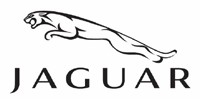  Naziv modela	Pure Edition 2.0L I4D	Diesel	1999 ccm	Ručni - 6	120 kW / 163 KS	99 g/km	276.852 kn		 Standardna oprema modela	*Informativne cijene. Molimo kontaktirajte Vašeg ovlaštenog Jaguar trgovca za detaljnu kalkulaciju cijene.*U preporučenu maloprodajnu cijenu je uključen poseban porez na motorna vozila, PDV i svi zavisni troškovi.Zadržava se pravo izmjena specifikacija, boja i cijena opisanih modela i dijelova opreme bez prethodne obavijesti. Za najnovije informacije uvijek se obratite svojem ovlaštenom Jaguar trgovcu.              Cjenik se  primjenjuje  od  20.07.2015.  do  objave novog.www.jaguar.hrGrand Auto d.o.o., generalni uvoznik i distributer Jaguar vozila za Republiku Hrvatsku.Ljudevita Posavskog 29, Sesvete, 10360 Zagreb. Tel: 01 3710 580; Fax: 01 3710 585Kralja Držislava 18, 21000 Split. Tel: 021 566-660; Fax: 021 566-670Sv. L. B. Mandića bb, 31000 Osijek. Tel: 031 298-225; Fax: 031 298-229Industrijska 15 b, 52100 Pula. Tel: 052 385-535; Fax: 052 385-536LED  dnevna svjetlaUpravljač  presvučen mekom kožomSustav nadzora tlaka u gumama  TPMSXenon  prednja svjetlaPrednja sjedala podesiva u 8 smjerova, električnoSet za reparaciju gumaUređaj za pranje prednjih svjetalapodešavanje  visine sjedalaSustav protiv blokiranja kotača prilikom  kočenjaSD  navigacijski sustavUmetci unutrašnjosti - Gloss BlackKontrola kočenja u zavojuSenzor za kišuMorzine obloga stropaPodešavanje prednjih sigurnosnih pojaseva po visini17" aluminijski naplatci Turbine 10 SpokeStop/start sustavDinamička  kontrola stabilnostiBluetooth priprema za mobilniPaljenje vozila na start/stop prekidačSustav  kontrole protiv prevrtanjauređaj  i bluetooth streamingUpozorenje o napuštanju vozne  trakeKontrola okretnog momenta  motoraUSB priključakOgledala u prednjim štitnicima za sunceRaspodjela  sile kočenjaNaslon za ruke sprijedaPhosphor Blue   ambijentalna rasvjetaPomoć  pri naglom kočenjuDvozonski automatski klima uređajUtičnica u prednjem spremištu 12VAutomatsko paljenje svjetla upozorenja  prilikomMultifunkcijske tipke na upravljačuLaminirano  vjetrobransko staklonaglog kočenja8" zaslon osjetljiv na dodirElektrično podesivi i grijani vanjski retrovizoriIsofix priprema za dječje sjedalicePomoć pri parkiranju sprijeda i stragaKromirana prednja maska sa crnim  umetcimaZvučni signal upozorenja  za  sigurnosne pojaseveJaguarov  audio sustav: 6 zvučnika jačine 80WKromirani obrub oko bočnih prozoraTempomatPodne prostirke sprijeda i straga